Aos 17 dias do mês de julho de 2018, pelas 14:00 horas, reuniu a Comissão de Assuntos Europeus, na sala 8 do Palácio de S. Bento, na presença dos Senhores Deputados constantes da folha de presenças que faz parte integrante desta ata, com a seguinte Ordem do Dia: 1.   Informações. 2.   Grupo de Trabalho - Escrutínio das Iniciativas Europeias. 3.   Apreciação e votação de Pareceres da CAE no âmbito do escrutínio de iniciativas europeias:a)Proposta de REGULAMENTO DO PARLAMENTO EUROPEU E DO CONSELHO que visa reforçar a segurança dos bilhetes de identidade dos cidadãos da União e dos títulos de residência emitidos aos cidadãos da União e seus familiares que exercem o direito à livre circulação COM(2018)212 - Objeto de Relatório da Comissão de Assuntos Constitucionais, Direitos, Liberdades e Garantias.Deputado Autor de Parecer: Constança Urbano de Sousa (PS)Iniciativa sinalizada pela CAE - Prazo de Envio 19-07-2018b) Proposta de DIRETIVA DO PARLAMENTO EUROPEU E DO CONSELHO relativa à proteção das pessoas que denunciam infrações ao direito da União COM(2018)218 - Objeto de Relatório da Comissão de Assuntos Constitucionais, Direitos, Liberdades e GarantiasDeputado Autor de Parecer: Isabel Pires (BE)Iniciativa sinalizada pela CAE - Prazo de Envio 26-07-2018c) Proposta de DIRETIVA DO CONSELHO que altera a Diretiva 2006/112/CE relativa ao sistema comum do imposto sobre o valor acrescentado no respeitante ao período de aplicação do mecanismo facultativo de autoliquidação em relação ao fornecimento ou prestação de certos bens e serviços que apresentam um risco de fraude e do mecanismo de reação rápida contra a fraude ao IVA COM(2018)298Deputado Autor de Parecer: Pedro Mota Soares (CDS-PP)Iniciativa sinalizada pela CAE - Prazo de Envio 23-07-2018d) Proposta de REGULAMENTO DO PARLAMENTO EUROPEU E DO CONSELHO relativo à criação de um mecanismo para remover os obstáculos jurídicos e administrativos num contexto transfronteiriço COM(2018)373Deputado Autor de Parecer: Duarte Marques (PSD)Iniciativa sinalizada pela CAE - Prazo de Envio 31-07-2018e) Proposta de REGULAMENTO DO PARLAMENTO EUROPEU E DO CONSELHO que estabelece disposições específicas relativas ao objetivo de Cooperação Territorial Europeia (Interreg), financiado pelo Fundo Europeu de Desenvolvimento Regional e pelos instrumentos de financiamento externo COM(2018)374Deputada Autora de Parecer: Margarida Marques (PS)Iniciativa sinalizada pela CAE - Prazo de Envio 31-07-2018f) Proposta de REGULAMENTO DO PARLAMENTO EUROPEU E DO CONSELHO relativo a medidas para facilitar a realização da rede transeuropeia de transportes COM(2018)277Deputado Autor de Parecer: Miguel Tiago (PCP)Iniciativa sinalizada pela CAE - Prazo de Envio 03-09-2018g) Proposta de REGULAMENTO DO PARLAMENTO EUROPEU E DO CONSELHO que estabelece um ambiente de plataforma única europeia para o setor marítimo e que revoga a Diretiva 2010/65/UE COM(2018)278Deputada Autora de Parecer: Ana Oliveira (PSD)Iniciativa sinalizada pela CAE - Prazo de Envio 03-09-2018h) Proposta de RECOMENDAÇÃO DO CONSELHO relativa ao acesso à proteção social dos trabalhadores por conta de outrem e por conta própria COM(2018)132 - Objeto de Relatório da Comissão de Trabalho e Segurança Social Deputada Autora de Parecer: Isabel Pires (BE)Iniciativa sinalizada pela CAE - Sem Prazoi) Proposta de DIRETIVA DO PARLAMENTO EUROPEU E DO CONSELHO relativa à reutilização de informações do setor público (reformulação) COM(2018)234 - Objeto de Relatório da Comissão de Assuntos Constitucionais, Direitos, Liberdades e Garantias Deputada Autora de Parecer: Ana Passos (PS)Iniciativa sinalizada pela CAE - Prazo de Envio 20-07-2018j) COMUNICAÇÃO DA COMISSÃO AO PARLAMENTO EUROPEU, AO CONSELHO EUROPEU E AO CONSELHO Uma Europa que cumpre as suas promessas: opções institucionais para um funcionamento mais eficiente da União Europeia Contribuição da Comissão Europeia para a Reunião Informal de Dirigentes de 23 de fevereiro de 2018 COM(2018)95 - Objeto de Relatório da Comissão de Orçamento, Finanças e Modernização AdministrativaDeputado Autor de Parecer: Vitalino Canas (PS)Iniciativa sinalizada pela CAE -  Sem Prazo  4.   Nomeação de Deputados Autores de Parecer, no âmbito de iniciativas europeias:a) Proposta de DECISÃO DO PARLAMENTO EUROPEU E DO CONSELHO relativa à mobilização do Instrumento de Flexibilidade para financiar medidas orçamentais imediatas a fim de fazer face aos atuais desafios da migração, da afluência de refugiados e das ameaças à segurança, bem como à extensão do Programa de Apoio às Reformas Estruturais COM(2018)280 Deputado Autor de Parecer: Cabe ao PSb) COMUNICAÇÃO DA COMISSÃO AO PARLAMENTO EUROPEU, AO CONSELHO EUROPEU E AO CONSELHO Um quadro financeiro plurianual novo e moderno para a concretização eficaz das prioridades pós-2020 da União Europeia Contributo da Comissão Europeia para a reunião informal de líderes de 23 de fevereiro de 2018 COM(2018)98 - Objeto de Relatório da Comissão de Orçamento, Finanças e Modernização AdministrativaDeputado Autor de Parecer: Cabe ao PSc) Proposta de REGULAMENTO DO CONSELHO que altera o Regulamento (UE) n.º 1388/2013 relativo à abertura e ao modo de gestão de contingentes pautais autónomos da União para determinados produtos agrícolas e industriais COM(2018)264 - Objeto de Relatório da Comissão de Agricultura e MarDeputado Autor de Parecer: Cabe ao PSDd) Proposta de REGULAMENTO DO PARLAMENTO EUROPEU E DO CONSELHO que cria o Fundo para o Asilo e a Migração COM(2018)471Deputado Autor de Parecer: Cabe ao PSIniciativa sinalizada pela CAE - Protocolo 2 - 24/09/2018e) Proposta de REGULAMENTO DO PARLAMENTO EUROPEU E DO CONSELHO que cria o Fundo para a Segurança Interna COM(2018)472Deputado Autor de Parecer: Cabe ao PSDIniciativa sinalizada pela CAE - Protocolo 2 - 24/09/2018f) PACOTE- Proposta de REGULAMENTO DO PARLAMENTO EUROPEU E DO CONSELHO que cria, no âmbito do Fundo para a Gestão Integrada das Fronteiras, o instrumento de apoio financeiro à gestão das fronteiras e dos vistos COM(2018)473; - Proposta de REGULAMENTO DO PARLAMENTO EUROPEU E DO CONSELHO que estabelece, no âmbito do Fundo de Gestão Integrada das Fronteiras, o instrumento de apoio financeiro aos equipamentos de controlo aduaneiro COM(2018)474;- RECOMENDAÇÃO DA COMISSÃO que adita os apêndices A e B à Recomendação C(2006) 5186 da Comissão, de 6 de novembro de 2006, relativa ao estabelecimento de um «Manual prático para os guardas de fronteira (Manual Schengen)» a utilizar pelas autoridades competentes dos Estados-Membros quando procedem ao controlo de pessoas nas fronteiras C(2018)3658Deputado Autor de Parecer: Cabe ao PSIniciativa sinalizada pela CAE - Protocolo 2 - 24/09/2018g) Proposta de REGULAMENTO DO PARLAMENTO EUROPEU E DO CONSELHO que cria o Fundo Europeu de Defesa COM(2018)476Deputado Autor de Parecer: Cabe ao PSDIniciativa sinalizada pela CAE - Protocolo 2 - 24/09/2018h) Proposta de REGULAMENTO DO PARLAMENTO EUROPEU E DO CONSELHO que estabelece o programa «Alfândega» para a cooperação no domínio aduaneiro COM(2018)442Deputado Autor de Parecer: Cabe ao PSIniciativa sinalizada pela CAE - Protocolo 2 - 13/09/2018i) Proposta de REGULAMENTO DO PARLAMENTO EUROPEU E DO CONSELHO que institui o programa «Fiscalis» para a cooperação no domínio aduaneiro COM(2018)443Deputado Autor de Parecer: Cabe ao BEIniciativa sinalizada pela CAE - Protocolo 2 - 13/09/2018j) Proposta de REGULAMENTO DO PARLAMENTO EUROPEU E DO CONSELHO que cria o Instrumento de Vizinhança, Desenvolvimento e Cooperação Internacional COM(2018)460Deputado Autor de Parecer: Cabe ao CDS-PPIniciativa sinalizada pela CAE - Protocolo 2 - 24/09/2018k) Proposta de DECISÃO DO CONSELHO relativa à celebração do Acordo de Comércio Livre entre a União Europeia e a República de Singapura COM(2018)196 - Objeto de Relatório da Comissão de Negócios Estrangeiros e Comunidades PortuguesasDeputado Autor de Parecer: Cabe ao PSDl) Proposta de DECISÃO DO CONSELHO relativa à celebração do Acordo de Parceria Económica entre a União Europeia e o Japão COM(2018)192 - Objeto de Relatório da Comissão de Negócios Estrangeiros e Comunidades PortuguesasDeputado Autor de Parecer: Cabe ao PSm)  Recomendação de DECISÃO DO CONSELHO que autoriza a abertura de negociações com Cabo Verde com vista à celebração de um protocolo de aplicação do Acordo de Parceria no domínio da pesca entre a Comunidade Europeia e Cabo Verde COM(2018)299 - Objeto de Relatório da Comissão de Negócios Estrangeiros e Comunidades PortuguesasDeputado Autor de Parecer: Cabe ao PCPn) Proposta de REGULAMENTO DO PARLAMENTO EUROPEU E DO CONSELHO sobre a proteção do orçamento da União em caso de deficiências generalizadas no que diz respeito ao Estado de direito nos Estados-Membros COM(2018)324 - Objeto de Relatório da Comissão de Assuntos Constitucionais, Direitos, Liberdades e GarantiasDeputado Autor de Parecer: Cabe ao PSD 5.   Outros assuntos.___________________Solicitada a alteração da ordem do dia, foi aceite por unanimidade.3.i) Proposta de DIRETIVA DO PARLAMENTO EUROPEU E DO CONSELHO relativa à reutilização de informações do setor público (reformulação) COM(2018)234 - Objeto de Relatório da Comissão de Assuntos Constitucionais, Direitos, Liberdades e Garantias Deputada Autora de Parecer: Ana Passos (PS)Iniciativa sinalizada pela CAE - Prazo de Envio 20-07-2018O parecer foi apresentado pela Deputada relatora.b) Proposta de DIRETIVA DO PARLAMENTO EUROPEU E DO CONSELHO relativa à proteção das pessoas que denunciam infrações ao direito da União COM(2018)218 - Objeto de Relatório da Comissão de Assuntos Constitucionais, Direitos, Liberdades e GarantiasDeputado Autor de Parecer: Isabel Pires (BE)Iniciativa sinalizada pela CAE - Prazo de Envio 26-07-2018O parecer foi apresentado pela Deputada relatora.Uma vez submetido a votação, o parecer foi aprovado por unanimidade.c) Proposta de DIRETIVA DO CONSELHO que altera a Diretiva 2006/112/CE relativa ao sistema comum do imposto sobre o valor acrescentado no respeitante ao período de aplicação do mecanismo facultativo de autoliquidação em relação ao fornecimento ou prestação de certos bens e serviços que apresentam um risco de fraude e do mecanismo de reação rápida contra a fraude ao IVA COM(2018)298Deputado Autor de Parecer: Pedro Mota Soares (CDS-PP)Iniciativa sinalizada pela CAE - Prazo de Envio 23-07-2018A apresentação do parecer foi adiado para o dia seguinte.d) Proposta de REGULAMENTO DO PARLAMENTO EUROPEU E DO CONSELHO relativo à criação de um mecanismo para remover os obstáculos jurídicos e administrativos num contexto transfronteiriço COM(2018)373Deputado Autor de Parecer: Duarte Marques (PSD)Iniciativa sinalizada pela CAE - Prazo de Envio 31-07-2018O Senhor Deputado Duarte Marques (PSD) cumprimentou o Senhor Deputado Miguel Tiago (PCP), de saída da Assembleia da República, desejando-lhe sucesso nos seus novos desafios.O parecer foi apresentado pelo Deputado relator.Reunido quórum:Uma vez submetido a votação, o parecer da iniciativa COM(2018)218 foi aprovado por unanimidade.Uma vez submetido a votação, o parecer da iniciativa COM(2018)373 foi aprovado por unanimidade.Uma vez submetido a votação, o parecer da iniciativa COM(2018)234 foi aprovado por unanimidade.a)Proposta de REGULAMENTO DO PARLAMENTO EUROPEU E DO CONSELHO que visa reforçar a segurança dos bilhetes de identidade dos cidadãos da União e dos títulos de residência emitidos aos cidadãos da União e seus familiares que exercem o direito à livre circulação COM(2018)212 - Objeto de Relatório da Comissão de Assuntos Constitucionais, Direitos, Liberdades e Garantias.Deputado Autor de Parecer: Constança Urbano de Sousa (PS)Iniciativa sinalizada pela CAE - Prazo de Envio 19-07-2018O parecer foi apresentado pela Deputada relatora.Uma vez submetido a votação, o parecer foi aprovado por maioria com voto contra do GP PCP.O Senhor Vice-Presidente da Comissão de Assuntos Europeus, Deputado Miguel Tiago, passou a presidir à reunião para que fosse possível à Senhora Vice-Presidente da Comissão de Assuntos Europeus, Deputada Margarida Marques apresentar o seu parecer.e) Proposta de REGULAMENTO DO PARLAMENTO EUROPEU E DO CONSELHO que estabelece disposições específicas relativas ao objetivo de Cooperação Territorial Europeia (Interreg), financiado pelo Fundo Europeu de Desenvolvimento Regional e pelos instrumentos de financiamento externo COM(2018)374Deputada Autora de Parecer: Margarida Marques (PS)Iniciativa sinalizada pela CAE - Prazo de Envio 31-07-2018O parecer foi apresentado pela Deputada relatora.Uma vez submetido a votação, o parecer foi aprovado por unanimidade, registando-se a ausência do GP BE.f) Proposta de REGULAMENTO DO PARLAMENTO EUROPEU E DO CONSELHO relativo a medidas para facilitar a realização da rede transeuropeia de transportes COM(2018)277Deputado Autor de Parecer: Miguel Tiago (PCP)Iniciativa sinalizada pela CAE - Prazo de Envio 03-09-2018Aprovado o adiamento da apresentação deste parecer para o dia seguinte por unanimidade, registando-se a ausência do GP BE.g) Proposta de REGULAMENTO DO PARLAMENTO EUROPEU E DO CONSELHO que estabelece um ambiente de plataforma única europeia para o setor marítimo e que revoga a Diretiva 2010/65/UE COM(2018)278Deputada Autora de Parecer: Ana Oliveira (PSD)Iniciativa sinalizada pela CAE - Prazo de Envio 03-09-2018O parecer foi apresentado pela Deputada relatora.Uma vez submetido a votação, o parecer foi aprovado por unanimidade, registando-se a ausência do GP BE e CDS-PP.h) Proposta de RECOMENDAÇÃO DO CONSELHO relativa ao acesso à proteção social dos trabalhadores por conta de outrem e por conta própria COM(2018)132 - Objeto de Relatório da Comissão de Trabalho e Segurança Social Deputada Autora de Parecer: Isabel Pires (BE)Iniciativa sinalizada pela CAE - Sem PrazoA Deputada relatora solicitou o adiamento da apresentação do parecer.j) COMUNICAÇÃO DA COMISSÃO AO PARLAMENTO EUROPEU, AO CONSELHO EUROPEU E AO CONSELHO Uma Europa que cumpre as suas promessas: opções institucionais para um funcionamento mais eficiente da União Europeia Contribuição da Comissão Europeia para a Reunião Informal de Dirigentes de 23 de fevereiro de 2018 COM(2018)95 - Objeto de Relatório da Comissão de Orçamento, Finanças e Modernização AdministrativaDeputado Autor de Parecer: Vitalino Canas (PS)Iniciativa sinalizada pela CAE -  Sem Prazo O parecer foi apresentado pelo Deputado relator.Uma vez submetido a votação, o parecer foi aprovado por unanimidade, registando-se a ausência do GP BE e CDS-PP.1.   Informações.A Senhora Vice-Presidente da Comissão de Assuntos Europeus, Deputada Margarida Marques, informou os Senhores Deputados do seguinte:Tendo presente o elevado número de Pareceres a aprovar na CAE antes do dia 11 de setembro, a primeira reunião CAE após férias seria no dia 4 de setembro pelas 15:00.Os Senhores Deputados Vitalino Canas (PS) e Carlos Gonçalves (PSD) aludiram ao facto de não haver memória de ter lugar uma reunião CAE tão cedo em setembro.A Senhora Vice-Presidente da Comissão de Assuntos Europeus, Deputada Margarida Marques, informou que tendo presente os prazos das iniciativas europeias para início de setembro, era necessário agendar a reunião nesta data. 2.   Grupo de Trabalho - Escrutínio das Iniciativas Europeias.Apresentou a Senhora Coordenadora do Grupo de Trabalho, Deputada Margarida Marques, as propostas de deliberações:Uma vez submetidas a votação, foram aprovadas por unanimidade, registando-se a ausência do GP BE e CDS-PP. 4.   Nomeação de Deputados Autores de Parecer, no âmbito de iniciativas europeias:a) Proposta de DECISÃO DO PARLAMENTO EUROPEU E DO CONSELHO relativa à mobilização do Instrumento de Flexibilidade para financiar medidas orçamentais imediatas a fim de fazer face aos atuais desafios da migração, da afluência de refugiados e das ameaças à segurança, bem como à extensão do Programa de Apoio às Reformas Estruturais COM(2018)280 Deputado Autor de Parecer: Cabe ao PSO GP do PS indicou a Senhora Deputada Constança Urbano de Sousa como autora deste parecer.b) COMUNICAÇÃO DA COMISSÃO AO PARLAMENTO EUROPEU, AO CONSELHO EUROPEU E AO CONSELHO Um quadro financeiro plurianual novo e moderno para a concretização eficaz das prioridades pós-2020 da União Europeia Contributo da Comissão Europeia para a reunião informal de líderes de 23 de fevereiro de 2018 COM(2018)98 - Objeto de Relatório da Comissão de Orçamento, Finanças e Modernização AdministrativaDeputado Autor de Parecer: Cabe ao PSO GP do PS indicou a Senhora Deputada Margarida Marques como autora deste parecer.c) Proposta de REGULAMENTO DO CONSELHO que altera o Regulamento (UE) n.º 1388/2013 relativo à abertura e ao modo de gestão de contingentes pautais autónomos da União para determinados produtos agrícolas e industriais COM(2018)264 - Objeto de Relatório da Comissão de Agricultura e MarDeputado Autor de Parecer: Cabe ao PSDO GP do PSD indicou o Senhor Deputado António Ventura como autor deste parecer.d) Proposta de REGULAMENTO DO PARLAMENTO EUROPEU E DO CONSELHO que cria o Fundo para o Asilo e a Migração COM(2018)471Deputado Autor de Parecer: Cabe ao PSIniciativa sinalizada pela CAE - Protocolo 2 - 24/09/2018O GP do PS indicou a Senhora Deputada Constança Urbano de Sousa como autora deste parecer.e) Proposta de REGULAMENTO DO PARLAMENTO EUROPEU E DO CONSELHO que cria o Fundo para a Segurança Interna COM(2018)472Deputado Autor de Parecer: Cabe ao PSDIniciativa sinalizada pela CAE - Protocolo 2 - 24/09/2018O GP do PSD indicou o Senhor Deputado Duarte Marques como autor deste parecer.f) PACOTE- Proposta de REGULAMENTO DO PARLAMENTO EUROPEU E DO CONSELHO que cria, no âmbito do Fundo para a Gestão Integrada das Fronteiras, o instrumento de apoio financeiro à gestão das fronteiras e dos vistos COM(2018)473; - Proposta de REGULAMENTO DO PARLAMENTO EUROPEU E DO CONSELHO que estabelece, no âmbito do Fundo de Gestão Integrada das Fronteiras, o instrumento de apoio financeiro aos equipamentos de controlo aduaneiro COM(2018)474;- RECOMENDAÇÃO DA COMISSÃO que adita os apêndices A e B à Recomendação C(2006) 5186 da Comissão, de 6 de novembro de 2006, relativa ao estabelecimento de um «Manual prático para os guardas de fronteira (Manual Schengen)» a utilizar pelas autoridades competentes dos Estados-Membros quando procedem ao controlo de pessoas nas fronteiras C(2018)3658Deputado Autor de Parecer: Cabe ao PSIniciativa sinalizada pela CAE - Protocolo 2 - 24/09/2018O GP do PS indicou a Senhora Deputada Constança Urbano de Sousa como autora deste parecer.g) Proposta de REGULAMENTO DO PARLAMENTO EUROPEU E DO CONSELHO que cria o Fundo Europeu de Defesa COM(2018)476Deputado Autor de Parecer: Cabe ao PSDIniciativa sinalizada pela CAE - Protocolo 2 - 24/09/2018O GP do PSD indicou o Senhor Deputado Carlos Costa Neves como autor deste parecer.h) Proposta de REGULAMENTO DO PARLAMENTO EUROPEU E DO CONSELHO que estabelece o programa «Alfândega» para a cooperação no domínio aduaneiro COM(2018)442Deputado Autor de Parecer: Cabe ao PSIniciativa sinalizada pela CAE - Protocolo 2 - 13/09/2018O GP do PS indicou o Senhor Deputado António Gameiro como autor deste parecer.i) Proposta de REGULAMENTO DO PARLAMENTO EUROPEU E DO CONSELHO que institui o programa «Fiscalis» para a cooperação no domínio aduaneiro COM(2018)443Deputado Autor de Parecer: Cabe ao BEIniciativa sinalizada pela CAE - Protocolo 2 - 13/09/2018O GP do PS indicou o Senhor Deputado António Gameiro como autor deste parecer (por troca com a COM(2018)192).j) Proposta de REGULAMENTO DO PARLAMENTO EUROPEU E DO CONSELHO que cria o Instrumento de Vizinhança, Desenvolvimento e Cooperação Internacional COM(2018)460Deputado Autor de Parecer: Cabe ao CDS-PPIniciativa sinalizada pela CAE - Protocolo 2 - 24/09/2018O GP CDS-PP indicará o Deputado relator numa data posterior.k) Proposta de DECISÃO DO CONSELHO relativa à celebração do Acordo de Comércio Livre entre a União Europeia e a República de Singapura COM(2018)196 - Objeto de Relatório da Comissão de Negócios Estrangeiros e Comunidades PortuguesasDeputado Autor de Parecer: Cabe ao PSDO GP do PSD indicou a Senhora Deputada Rubina Berardo como autora deste parecer.l) Proposta de DECISÃO DO CONSELHO relativa à celebração do Acordo de Parceria Económica entre a União Europeia e o Japão COM(2018)192 - Objeto de Relatório da Comissão de Negócios Estrangeiros e Comunidades PortuguesasDeputado Autor de Parecer: Cabe ao PSO GP do BE indicou a Senhora Deputada Isabel Pires como autora deste parecer (por troca com a COM(2018)443).m)  Recomendação de DECISÃO DO CONSELHO que autoriza a abertura de negociações com Cabo Verde com vista à celebração de um protocolo de aplicação do Acordo de Parceria no domínio da pesca entre a Comunidade Europeia e Cabo Verde COM(2018)299 - Objeto de Relatório da Comissão de Negócios Estrangeiros e Comunidades PortuguesasDeputado Autor de Parecer: Cabe ao PCPO GP PCP indicará o Deputado relator numa data posterior.n) Proposta de REGULAMENTO DO PARLAMENTO EUROPEU E DO CONSELHO sobre a proteção do orçamento da União em caso de deficiências generalizadas no que diz respeito ao Estado de direito nos Estados-Membros COM(2018)324 - Objeto de Relatório da Comissão de Assuntos Constitucionais, Direitos, Liberdades e GarantiasDeputado Autor de Parecer: Cabe ao PSDO GP do PSD indicou o Senhor Deputado Duarte Marques como autor deste parecer. 5.   Outros assuntos.A Senhora Vice-Presidente da Comissão de Assuntos Europeus, Deputada Margarida Marques solicitou aos GPs que ainda não o tinham feito, a designação dos Deputados que integrarão a delegação da Assembleia da República à Conferência sobre Estabilidade, Coordenação e Governação Económica na União Europeia (1 PSD + 1 PS + 1 PCP). Solicitou também aos Senhores Deputados presentes, diligências junto da 5ª e 10ª Comissões de forma a informar o Senhor Presidente da Assembleia da República da delegação.Os Senhores Deputados Vitalino Canas (PS) e Carlos Gonçalves (PSD) cumprimentaram o Senhor Deputado Miguel Tiago (PCP), de saída da Assembleia da República, desejando-lhe sucesso nos seus novos desafios.Os Senhores Deputados Carlos Gonçalves (PSD), Vitalino Canas (PS) e Miguel Tiago (PCP) solicitaram a estabilização das grelhas de tempos, solicitando que as mesmas fossem disponibilizadas 24h com antecedência.O Senhor Deputado Miguel Tiago (PCP) agradeceu ainda os cumprimentos e os votos.A reunião foi encerrada às 15:31 horas, dela se tendo lavrado a presente ata, a qual, depois de lida e aprovada, será devidamente assinada.Palácio de São Bento, 04 setembro 2018.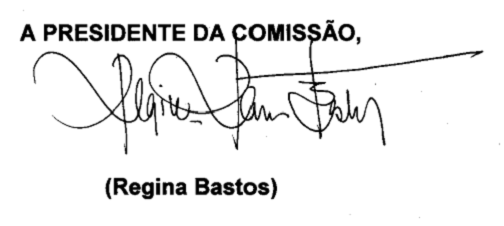 Folha de PresençasEstiveram presentes nesta reunião os seguintes Senhores Deputados:	Ana Oliveira	Ana Passos	António Costa Silva	António Gameiro	Constança Urbano de Sousa	Duarte Marques	Filipe Anacoreta Correia	Inês Domingos	Isabel Pires	Margarida Marques	Maria Luís Albuquerque	Miguel Morgado	Miguel Tiago	Paulo Pisco	Rubina Berardo	Vitalino CanasFaltaram os seguintes Senhores Deputados:	Carla Tavares	Regina BastosEstiveram ausentes em Trabalho Parlamentar os seguintes Senhores Deputados:	António Sales	Carlos Costa Neves	Carlos Pereira	Moisés Ferreira	Pedro Mota SoaresReferênciaData da IniciativaTítuloPrazos e PacotesComissãoCOM(2017)82707-12-2017Proposta de REGULAMENTO DO CONSELHO relativo à criação do Fundo Monetário EuropeuPara informação
   5.ª COFMACOM(2017)82407-12-2017Proposta de DIRETIVA DO CONSELHO que estabelece disposições destinadas ao reforço da responsabilidade orçamental e da orientação orçamental de médio prazo dos Estados-MembrosPara informação
   5.ª COFMACOM(2017)82307-12-2017COMUNICAÇÃO DA COMISSÃO AO PARLAMENTO EUROPEU, AO CONSELHO EUROPEU, AO CONSELHO E AO BANCO CENTRAL EUROPEU UM MINISTRO EUROPEU DA ECONOMIA E DAS FINANÇASPara informação
   5.ª COFMA
   6ª - CEIOP